Вариант №7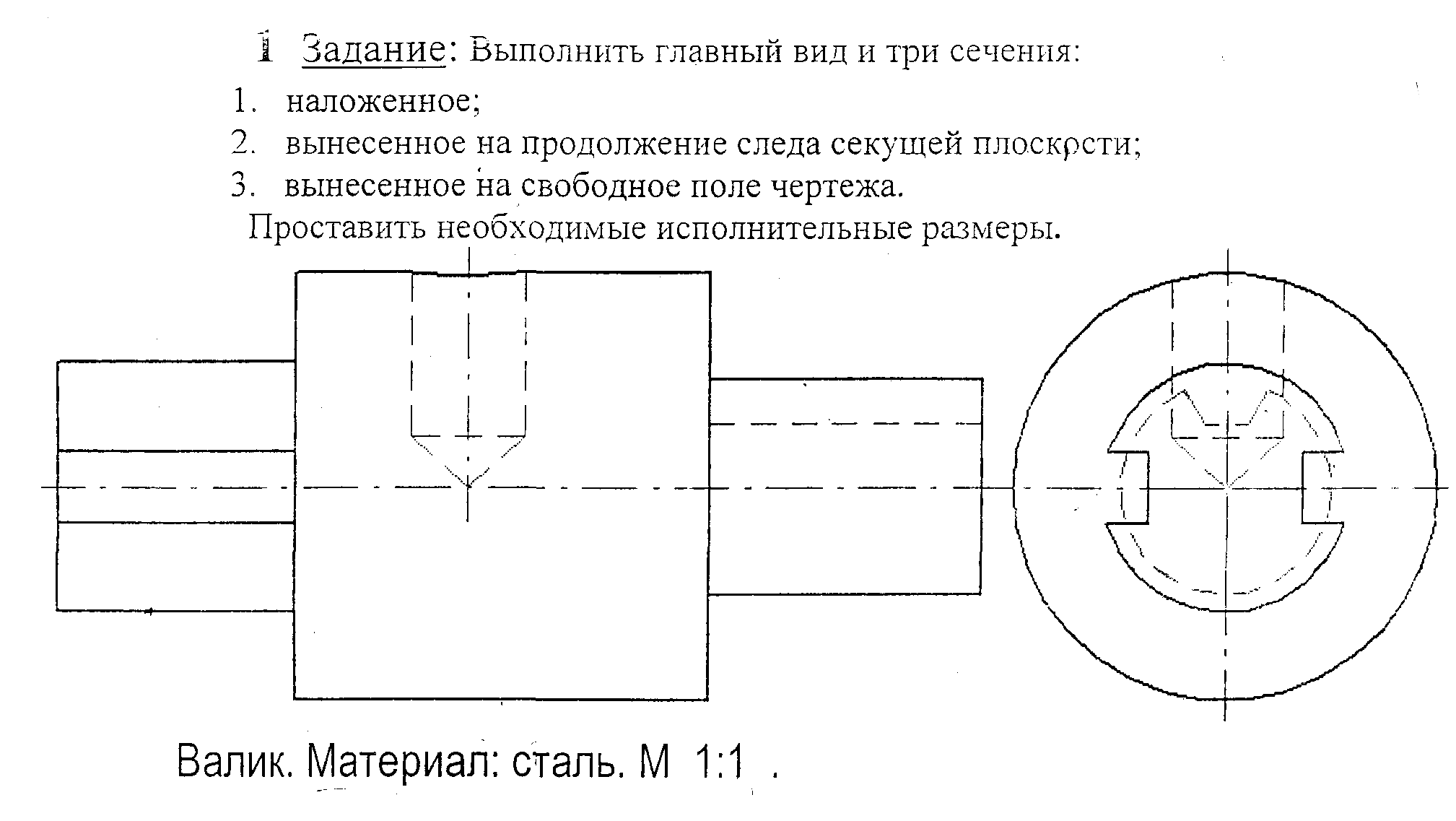 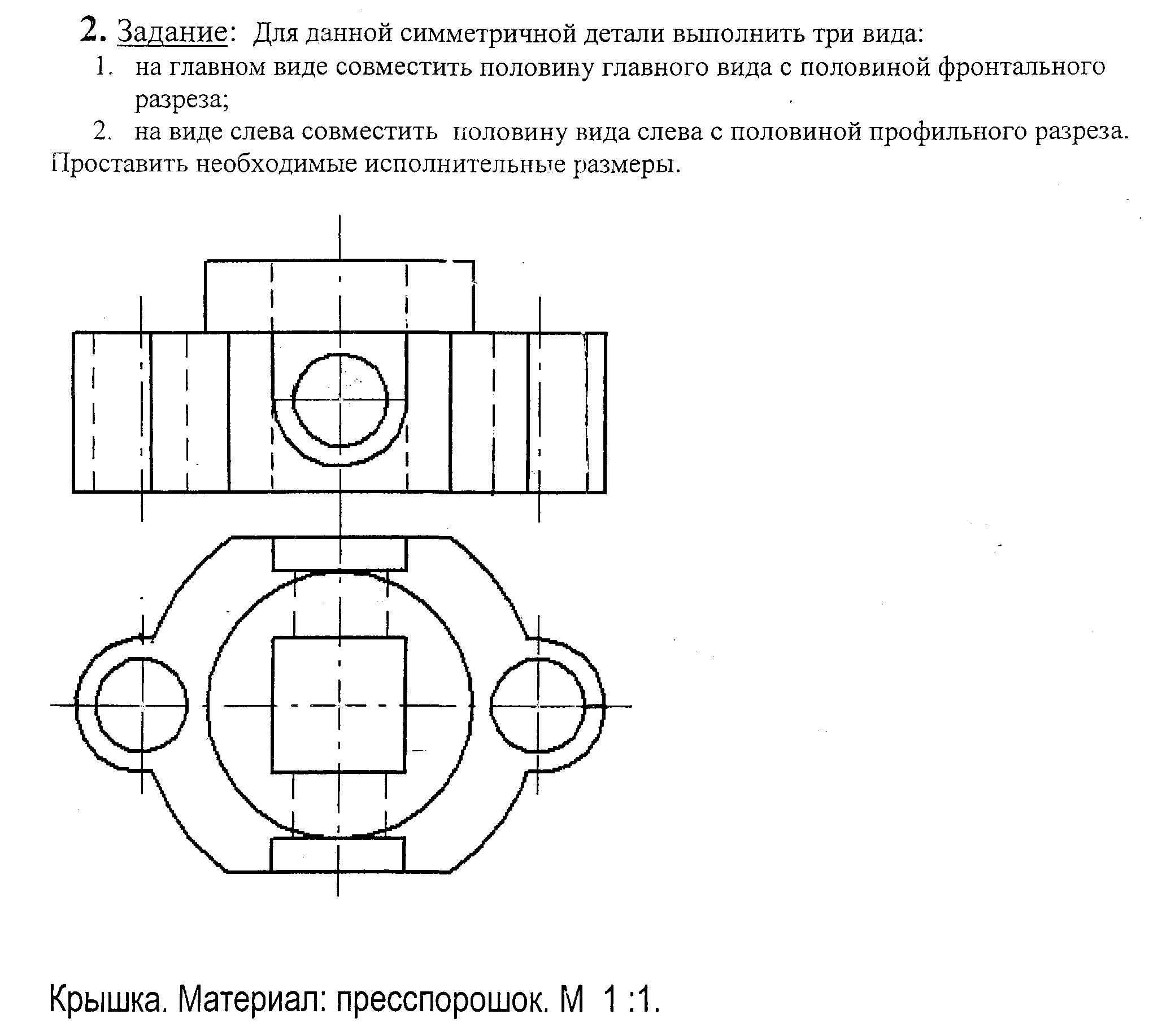 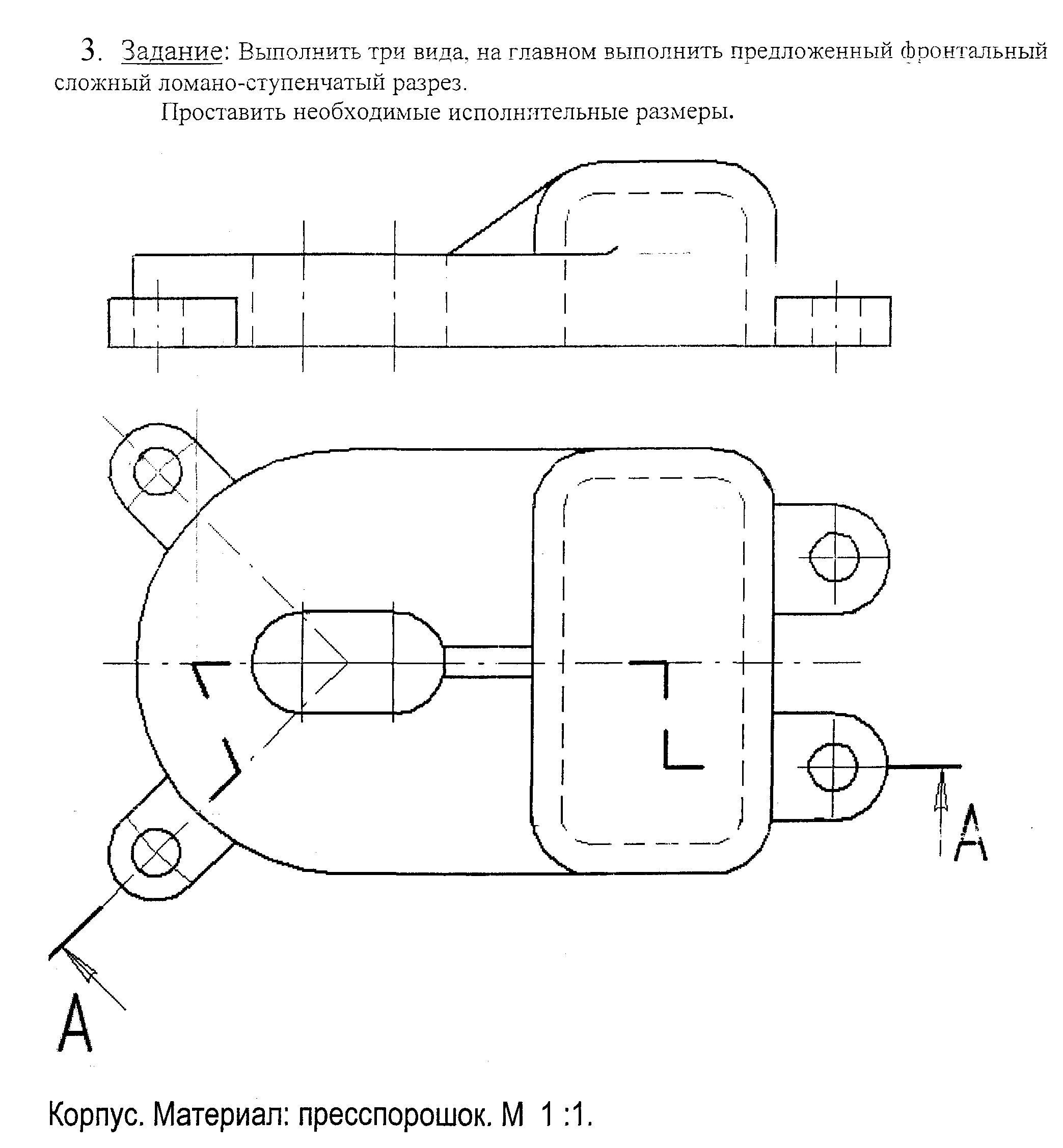 